CINGHIALEMOD.Iscrizione Squadra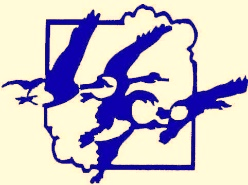 Ambito Territoriale di Caccia n. 3     “Ternano – Orvietano”AL COMITATO DI GESTIONE ATC N. 3“TERNANO-ORVIETANO”Via C.Guglielmi, 59 – 05100 Terni  (TR)ISTANZA DI ISCRIZIONE DISTRETTO DI GESTIONE CINGHIALEIl sottoscritto ______________________________________________________________ nato a ____________________________________________________ il ________________________, residente a ______________________________________________________ prov. ________ via_________________________________________, C.F._ _ _ _ _ _ _ _ _ _ _ _ _ _ _ _   cellulare _____________________________________ fax__________________________________ e-mail ___________________________________________________________________ (indicare obbligatoriamente un indirizzo e-mail) in qualità di caposquadra regolarmente nominato,CHIEDEl’iscrizione al Registro istituito presso Codesto Comitato di Gestione per la stagione venatoria 2022/23 della Squadra denominata  ______________________________________________________Ai fini dell’iscrizione, il sottoscritto, consapevole delle sanzioni penali, nel caso di dichiarazioni non veritiere, di formazione o uso di atti falsi, richiamate dall’art. 76 del D.P.R. 445 del 28/12/2000, ai sensi dell’art. 47 del D.P.R. n. 445 del 28/12/2000 (*),DICHIARAche, ai sensi del Regolamento Regionale n. 34/99, la squadra risulta residente nella Regione__________________________________ Provincia ______________________________________ Comune__________________________________________________che tutti gli iscritti alla squadra sono titolari della licenza di porto d’arma per uso di caccia in corso di validità e hanno optato, ai sensi della Legge 11/02/1992 n. 157, per la forma di caccia di tipo “C” (nell’insieme delle altre forme di attività venatoria consentite dalla L. 157/92 (art. 12, comma 5, lettera a) ), e non sono iscritti in altre squadre di caccia al cinghiale;che tutti i componenti di cui sopra hanno partecipato al numero minimo di battute previsto dal R.R. n. 34 del 30 novembre 1999 e successive modifiche;che la squadra ha presentato istanza di iscrizione nei seguenti altri ATC dell’Umbria A.T.C. PERUGIA 1                 A.T.C. PERUGIA 2che la squadra ha il recapito presso (da compilare solo se diverso dal caposquadra)  Via  CAP  Comune  Tel.  cell. Fax  e-mail  ;che la squadra si impegna alla collaborazione con codesto ATC per la gestione della specie cinghiale nei Distretti di assegnazione.Dichiara, infine, di essere informato, ai sensi e per gli effetti di cui all’art. 13 del D.Lgs. 196/03 che i dati personali raccolti saranno trattati, anche con strumenti informatici, esclusivamente nell’ambito del procedimento per il quale la presente dichiarazione viene resa.Si impegna, altresì, a presentare all’atto del rilascio dell’autorizzazione l’attestazione di versamento a codesto ATC a parziale rimborso spese e iscrizione al distretto/i richiesto, e il versamento, per l’esame trichinoscopico, alla ASL di competenza.A tal fine si allegano:copia ricevute di pagamento dell’iscrizione all’ATC 3 di tutti i componenti della squadra per la stagione venatoria 2022/23distintivo della squadra (originale o copia a colori);copia documento identità del caposquadra, in corso di validitàverbale di nomina del caposquadra Istanza richiesta settoriElenco dei componenti la squadra DEVE essere inserito nel gestionale della Regione Umbria e verrà poi validato dall’ATC 3SI RACCOMANDA LA COMPILAZIONE ESATTA DEI VARI DATI, CON PARTICOLARE ATTENZIONE AL CODICE FISCALE è NECESSARIO INSERIRE IL NUMERO E DATA RILASCIO LICENZA DI TUTTI I CACCIATORI, ANCHE SE IN RINNOVO, E POI COMUNICARE APPENA POSSIBILE LA NUOVA LICENZA.SI RICORDA CHE TROVERETE L’ELENCO DELLA SQUADRA GIA’ INSERITO NEL SISTEMA REGIONALE CON GLI ISCRITTI DELLA SCORSA STAGIONE, SARA’ SUFFICIENTE AGGIORNARE I NOMI DEI NUOVI ISCRITTI E DEPENNARE COLORO CHE NON SONO PIU’ COMPONENTI DELLA SQUADRA STESSA._______________________________________________________________________________________________________N.B. – La presente richiesta e l’elenco dei componenti devono essere compilati con il computer e inviato anche come file, controfirmati dal caposquadra. (*) Ai sensi dell’art. 38, D.P.R. 445 del 28/12/2000, la dichiarazione è sottoscritta dall’interessato in presenza del dipendente addetto ovvero sottoscritta e presentata insieme alla fotocopia, non autenticata, di un documento di identità del dichiarante, all’ufficio competente via fax, tramite un incaricato, oppure a mezzo posta.(luogo, data)....................................................................Il richiedente.....................................................................